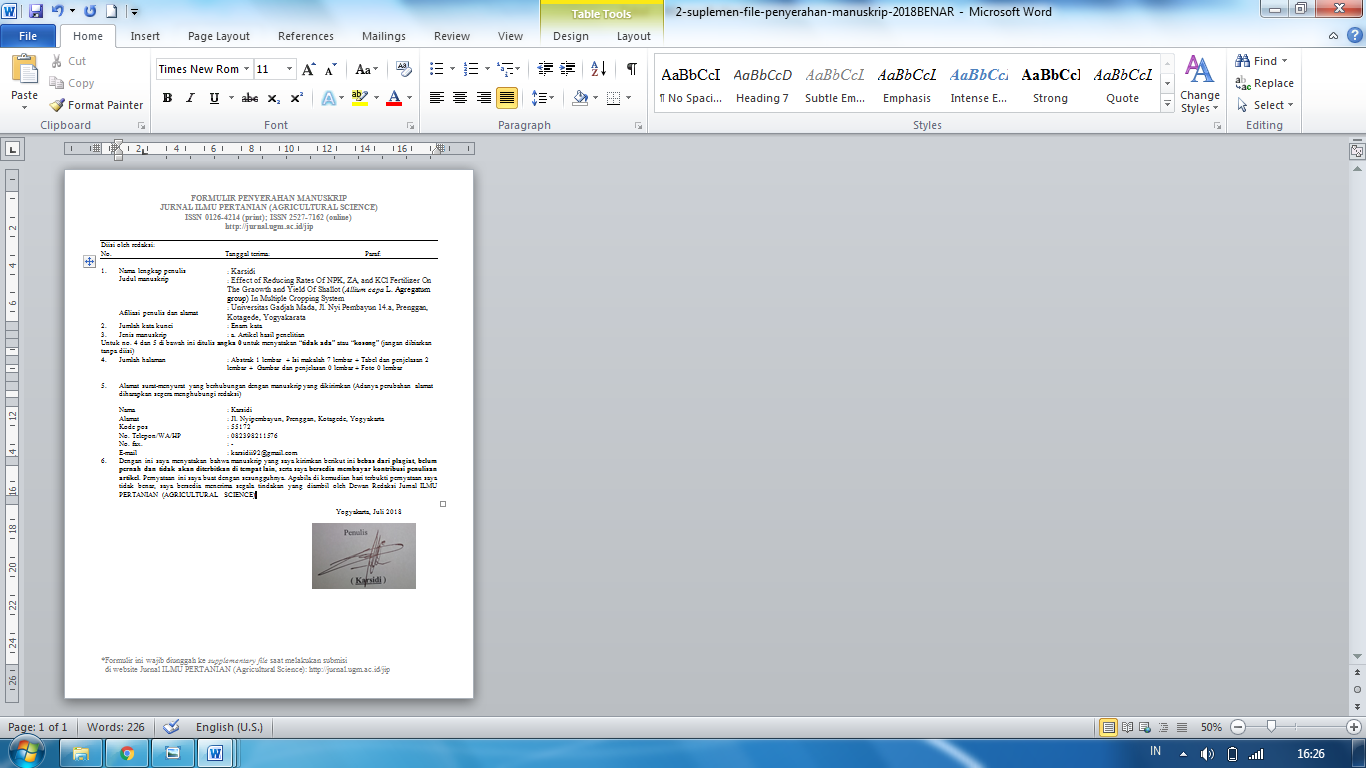 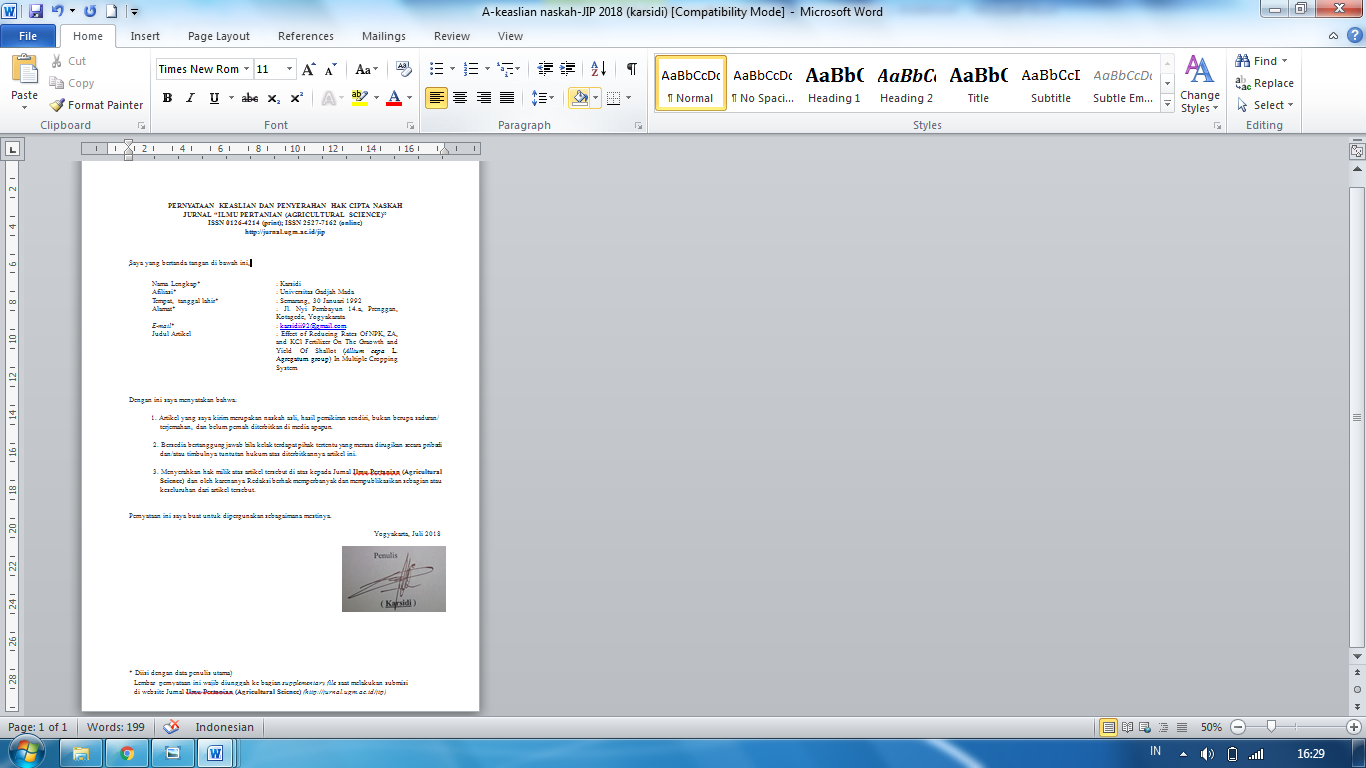 Table 1. Soil characteristic in research location in Srigading Village, Bantul DistrictSoil analysis was conducted in Integrated Laboratorium of INSTIPER, Yogyakarta (2016). *Classified according to Balai Penelitian Tanah (BALITTANAH) (2009)Table 2.	The number of leaf and leaf area index of shallot on 6 WAP in Different Cropping System and Reducing Rates of Inorganic Fertilizer TreatmentNote: Data in the same column followed by the same letters were not significantly different according to Tukey 5%; Notation (-) shown there was no interaction between each factor.Table 3.	Total Chlorophyll content, N Content, N Uptake of Shallot in Different Cropping System and Reducing Rates of Inorganic Fertilizer TreatmentNote: Data in the same column followed by the same letters were not significantly different according to Tukey 5%; Notation (-) shown there was no interaction between each factor.Table 4.	Net Assimilation Rate and Crop Growth Rate of shallot on 6 WAP in Different Cropping System and Reducing Rates of Inorganic Fertilizer TreatmentNote: Data in the same column followed by the same letters were not significantly different according to Tukey 5%; Notation (-) shown there was no interaction between each factor.Table 5.	Plant height and dry mass of shallot on 6 WAP in Different Cropping System and Reducing Rates of Inorganic Fertilizer TreatmentNote: Data in the same column followed by the same letters were not significantly different according to Tukey 5%; Notation (-) shown there was no interaction between each factor.Table 6. Number of Bulb, Weight per Bulb (g), Productivity of Shallot in Different Cropping System and Reducing Rates of Inorganic Fertilizer TreatmentNote: Data in the same column followed by the same letters were not significantly different according to Tukey 5%; Notation (-) shown there was no interaction between each factor.Parameter ValueNote (*)TextureSand (%)32,12Sandy loam Silt (%)43,65Sandy loam Clay (%)24,23Sandy loam Soil Organic Material (%)1,74LowpH H2O (%)7,01NeutralN Total (%)0,07Very LowP Availability (%)0,01Very LowPotassium Availability (%)1,05HighTreatmentsVariablesVariablesTreatmentsNumber of LeafLeaf Area IndexCropping systemMonoculture34,07 a0,29 aMultiple cropping system39,15 a0,28 aFertilizer Rates (% of recommended rates)Fertilizer Rates (% of recommended rates)Fertilizer Rates (% of recommended rates)10032,06 p0,29 p50 39,44 p0,30 p25 38,34 p0,27 pInteraction--TreatmentVariablesVariablesVariablesTreatmentN Content (%)N Uptake (mg.g-1)Total Chlorophyll (mg.g-1)Cropping systemMonoculture1,54 a8,54 a0,04 aMultiple cropping system1,58 a7,79 a0,06 aFertilizer Rates (% of recommended rates)Fertilizer Rates (% of recommended rates)Fertilizer Rates (% of recommended rates)Fertilizer Rates (% of recommended rates)1001,53 p8,91 pq0,05 p50 1,58 p8,97 p0,03 p25 1,52 p6,62 q0,06 pInteraction---PerlakuanVariablesVariablesPerlakuanNet Assimaltion Rate (g.dm-2.week-1)Crop Growth Rate (g.cm-2.week-1)Cropping systemMonoculture0,50 a0,03 aMultiple cropping system0,47 a0,03 aFertilizer Rates (% of recommended rates)Fertilizer Rates (% of recommended rates)Fertilizer Rates (% of recommended rates)1000,52 p0,03 p50 0,48 p0,03 p25 0,45 p0,03 pInteraction--TreatmentsVariablesVariablesTreatmentsPlant Height (cm)Total Dry Mass (g)Cropping systemMonoculture32,81 a5,68 aMultiple cropping system37,58 a5,20 aFertilizer Rates (% of recommended rates)Fertilizer Rates (% of recommended rates)Fertilizer Rates (% of recommended rates)10033,30 p5,73 p50 34,73 p5,75 p25 37,56 p4,84 pInteraction--TreatmentsVariables Variables Variables TreatmentsNumber of BulbWeight Per Bulb (g)Productivity (ton.ha-1)Cropping systemMonoculture6,78 a3,45 a5,89 aMultiple cropping system6,41 a3,42 a5,64 aFertilizer Rates (% of recommended rates)Fertilizer Rates (% of recommended rates)Fertilizer Rates (% of recommended rates)Fertilizer Rates (% of recommended rates)1006,17 p3,90 p6,03 p50 6,39 p3,75 p5,91 p25 7,22 p2,65 q5,34 qInteraction---